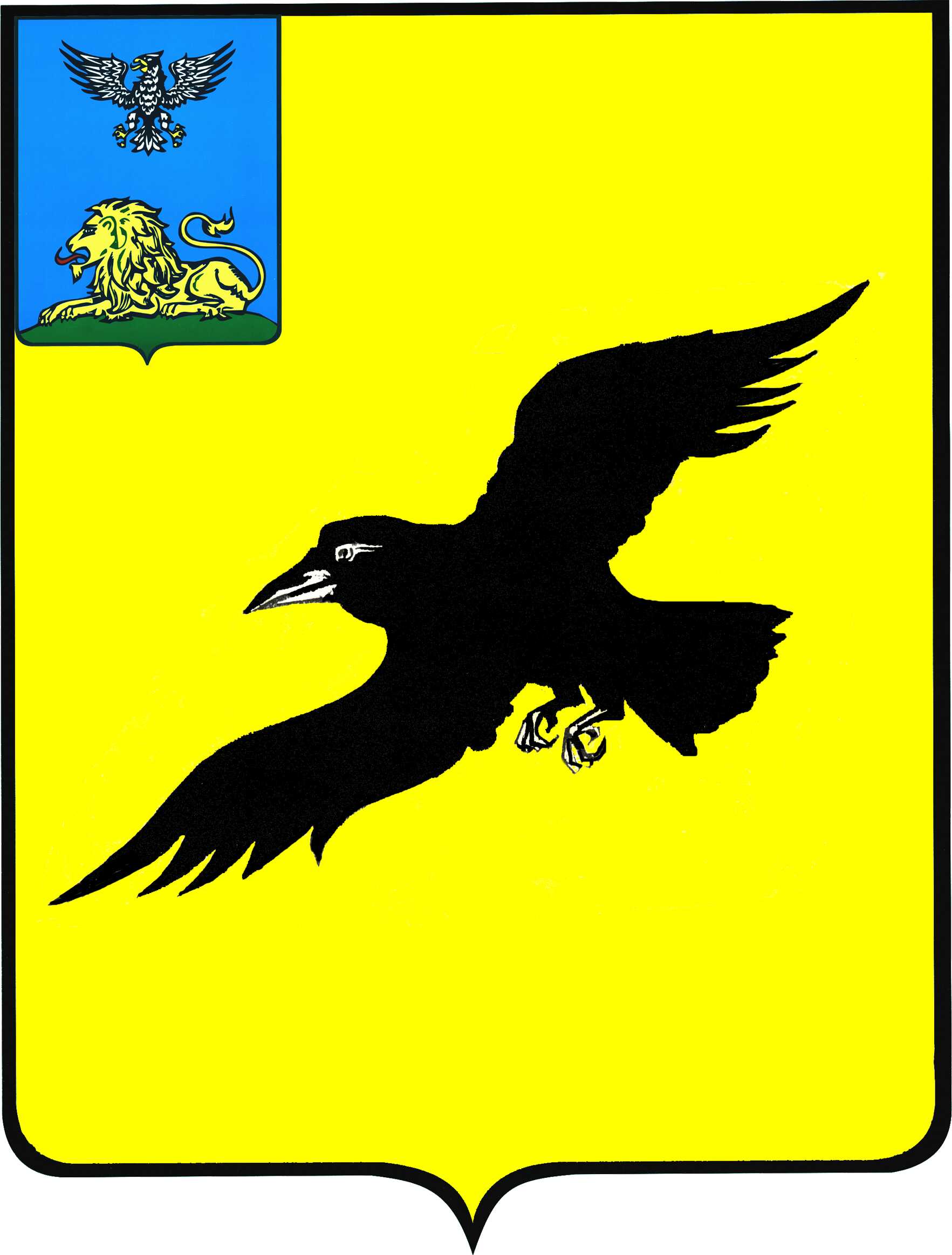 Б е л г о р о д с к а я   о б л а с т ьАДМИНИСТРАЦИЯ ГРАЙВОРОНСКОГО ГОРОДСКОГО ОКРУГАПОСТАНОВЛЕНИЕГрайворон«_27_ »  __июля__ 2022__ г.								                 № _523_В связи со штатными изменениями в органах местного самоуправления Грайворонского городского округа постановляю:1.	Внести следующие изменения в постановление администрации Грайворонского городского округа от 01 февраля 2019 года № 58                              «О создании межведомственной комиссии и утверждении положения межведомственной комиссии по жилищным вопросам при администрации Грайворонского городского округа»:в состав межведомственной комиссии по жилищным вопросам 
при администрации Грайворонского городского округа, утвержденный в пункте 1 вышеназванного постановления (далее - Комиссия):вывести из состава Комиссии Сироту Ларису Михайловну;ввести в состав Комиссии Борисову Татьяну Александровну, начальника управления социальной защиты населения администрации Грайворонского городского округа, членом комиссии.2.	Опубликовать настоящее постановление в газете «Родной край»                      и сетевом издании «Родной край 31» (rodkray31.ru), разместить на официальном сайте органов местного самоуправления Грайворонского городского округа (graivoron.ru).3.	Контроль за исполнением постановления возложить на заместителя главы администрации городского округа – начальника управления 
по строительству, транспорту, ЖКХ и ТЭК Р.Г. Твердуна.О внесении изменений в постановление администрации Грайворонского городского округа от 01 февраля 2019 года № 58Глава администрации Г.И. Бондарев